Supplementary MaterialsTable S1 Amplification primers used in this studyF and R represent the forward and reverse primers, respectively.Table S2 Soil properties in this study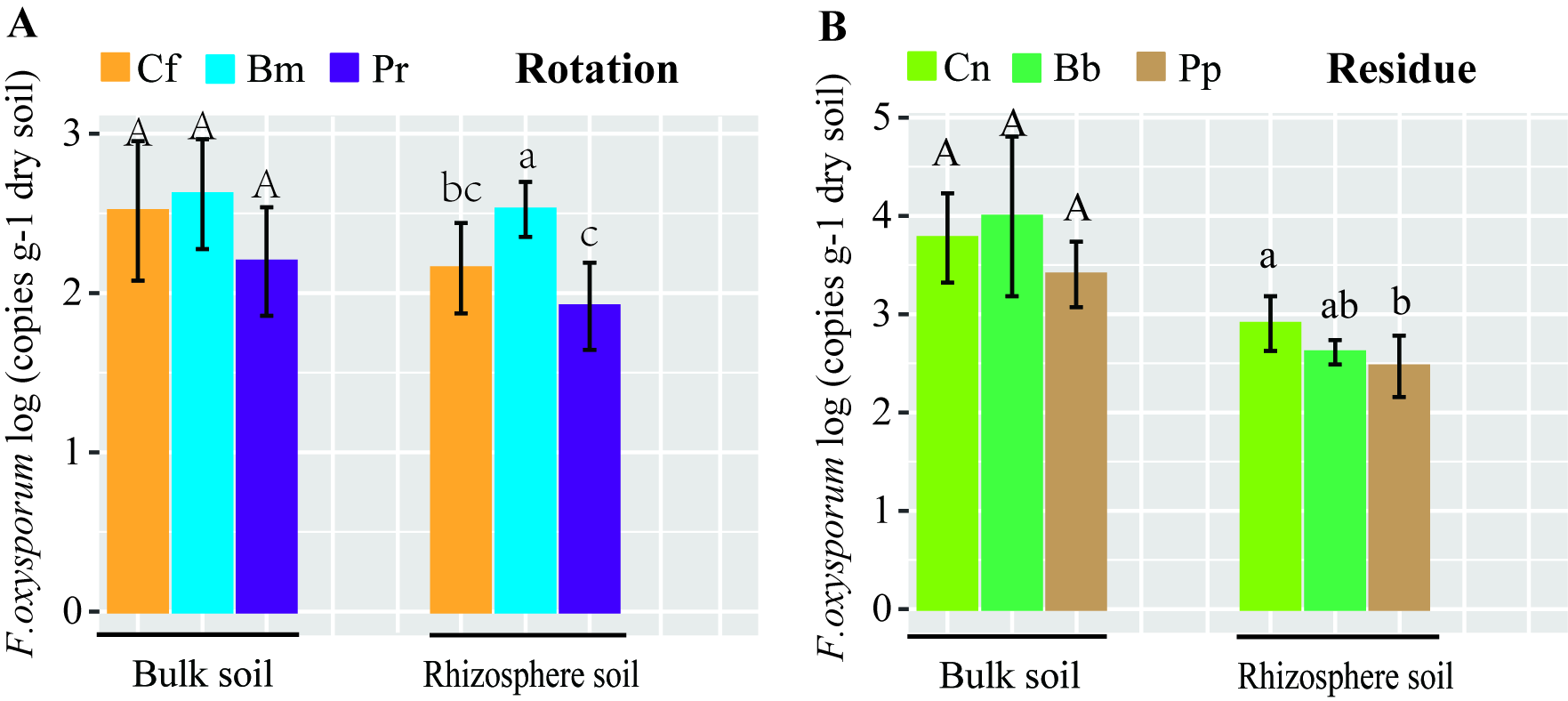 Fig. S1 The number of Fusarium oxysporum in rotation (A) and residue (B) treatment across all samples from six replicates. The treatment abbreviations are defined in Fig. 1.Table S3 Bacterial and fungal community richness and diversity in the treatment and controlTable S4 Permutational multivariate analysis of variance (PERMANOVA) for principal coordinate analysis (PCoA)Table S5 Bacteria and fungal phylum level with Fusarium relative abundance correlation in the rotation and residue addition treatmentsTable S6 Bacteria and fungi top 30 in the rotationTable S7 Bacteria and fungi top 30 in the residue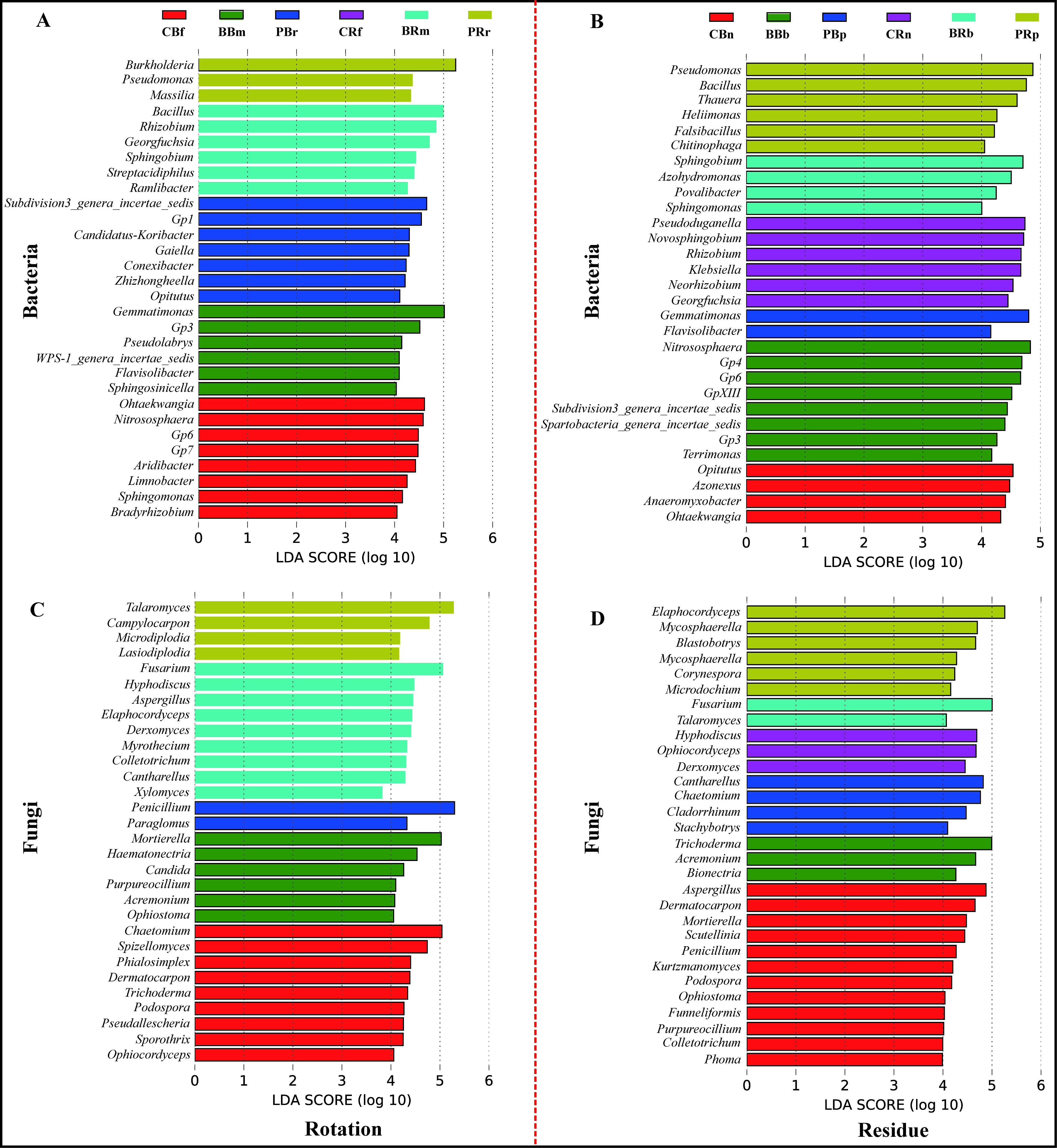 Fig. S2 LDA scores (≥5) calculated for bacterial and fungal community composition differences at the top genus level between the difference treatments soils in the rotation (A and C) and the residue amendment (B and D), respectively. The treatments abbreviations were defined in Fig. 1.Table S8 Pearson and spearman’s rank correlation coefficient between the abundant bacterial and fungal genus with the Fusarium abundanceNS = not significant, * and ** represent significance at P < 0.05 and 0.01, respectively.Table S9 Topological properties of the empirical molecular ecological networks of microbial communities in treatmentsTable S10 Linear models (LM) for the relationships of physicochemical indicators with disease incidence and the relative importance of each indicators in the crop rotation and residue amendment system. P was results of ANOVAs.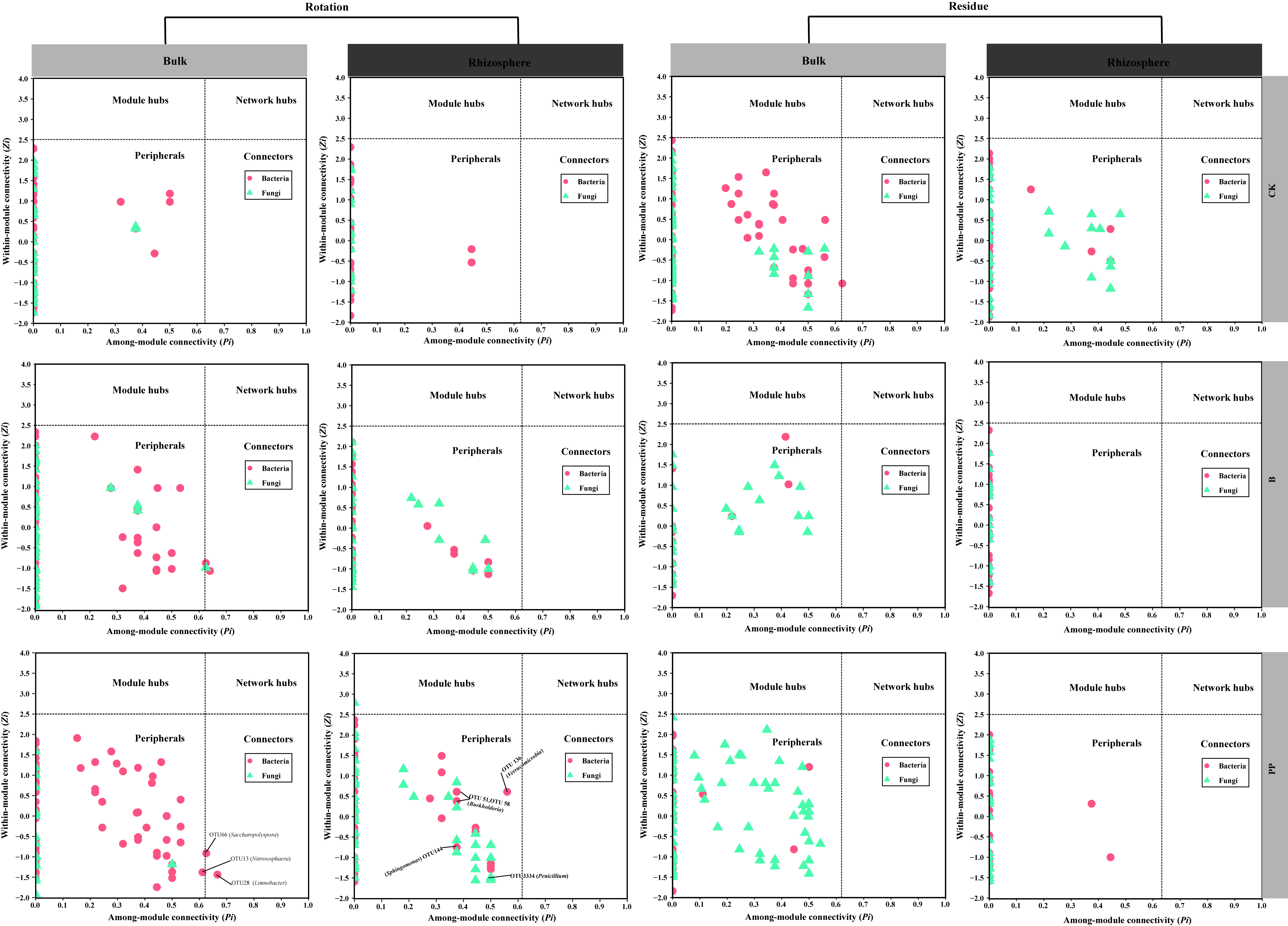 Fig. S3 Zi-Pi value of the empirical molecular ecological networks of microbial communities in treatmentsTarget genusPrimersSequence (5'-3')Bacteria 16S rDNA520FAYTGGGYDTAAAGNGBacteria 16S rDNA802RTACNVGGGTATCTAATCCFungal ITSFocSc-1CAGGGGATGTATGAGGAGGCTAGGCTAFungal ITSFocSc-2GTGACAGCGTCGTCTAGTTCCTTGGAGFungal ITSITS5FGGAAGTAAAAGTCGTAACAAGGFungal ITSITS2GCTGCGTTCTTCATCGATGCTreatmentsOrganic matter (g·kg−1)Available phosphorus (mg·kg−1)Available potassium (mg·kg−1)Available nitrogen （mg·kg−1)pHCf24.76±1.94a43.72±4.90c641.56±13.21a194.25±29.51a6.28±0.10aBm22.13±2.52a121.03±16.63a414.69±62.71b198.20±18.61a5.59±0.05cPr20.84±2.27a71.05±4.19b148.43±12.58c45.49±3.76b6.11±0.06bCn5.70±3.04b143.06±67.18b28.56±0.93a45.00±3.49ab7.56±0.06aBb9.06±1.11a196.34±14.97a25.92±1.43b47.25±7.35ab7.51±0.06aPp6.21±1.58b184.26±11.57ab22.26±0.73c49.82±5.85a7.58±0.08aSamplesCommunity richncessCommunity richncessCommunity diversityCommunity diversitySamplesChao1ACEShannonInvsimpsonRotationBacteriaCBf5607.38±160.91a5652.06±141.25b6.90±0.04b291.42±28.40cRotationBacteriaBBm5599.46±113.88a5680.21±98.89ab6.96±0.03b365.09±24.82bRotationBacteriaPBr5599.46±113.88a5680.21±98.89ab6.96±0.03b365.09±24.82bRotationBacteriaCRf5316.38±153.45b5438.51±105.60c6.12±0.07d51.68±3.75eRotationBacteriaBRm5150.60±134.08c5296.82±127.34c5.91±0.03e75.76±4.16dRotationBacteriaPRr5289.96±143.47bc5370.47±177.93c6.25±0.09c49.98±6.71eRotationFungiCBf1347.73±74.32bc1348.38±65.36a4.99±0.03a61.72±2.88aRotationFungiBBm1420.73±47.90ab1405.47±41.83a4.92±0.04b47.30±2.22bRotationFungiPBr1378.33±62.86abc1376.18±56.47a4.34±0.02c20.76±0.34cRotationFungiCBf1327.96±65.20c1348.16±88.52a3.89±0.02e17.63±0.34dRotationFungiBRm1183.06±64.09d1223.33±117.53b3.99±0.08d20.89±1.90cRotationFungiPRr1428.41±52.19a1438.66±49.32a3.81±0.08f13.57±0.78eResidueBacteriaCBn5958.58±147.87a6054.71±121.66a7.04±0.02b305.61±11.38bResidueBacteriaBBb6096.80±89.88a6156.87±53.30a7.14±0.05a292.23±44.74bResidueBacteriaPBp5981.80±92.15a6079.70±51.56a7.19±0.02a395.73±17.91aResidueBacteriaCRn4759.93±132.88c4875.62±101.13c5.67±0.05d71.31±2.7dResidueBacteriaBRb5224.85±84.84b5307.80±80.27b6.35±0.05c136.15±11.74cResidueBacteriaPRp4662.83±216.33c4798.12±189.73c5.66±0.09d59.62±5.03dResidueFungiCBn1468.25±88.66a1463.74±76.23a4.87±0.04a50.27±2.17aResidueFungiBBb1378.73±36.01b1391.00±50.76b4.22±0.10b24.33±2.48bResidueFungiPBp1398.30±24.56b1391.75±35.53b4.87±0.07a47.11±7.36aResidueFungiCRn1180.86±21.61c1193.66±20.88d3.82±0.08c18.32±1.53cResidueFungiBRb1208.25±48.45c1236.61±42.77cd4.15±0.05b24.93±1.95bResidueFungiPRp1220.39±29.86c1252.99±38.52c4.20±0.02b26.41±0.70bRotationRotationRotationRotationRotationRotationResidueResidueResidueResidueResidueResidueBacteriaBacteriaBacteriaFungiFungiFungiBacteriaBacteriaBacteriaFungiFungiFungiF.ModelPr (>F)SigF.ModelPr (>F)SigF.ModelPr (>F)SigF.ModelPr (>F)SigCBf-BBm65.830.002**130.430.002**CBn-BBb19.630.002**110.200.005**CBf-PBr72.800.001***279.880.003**CBn-PBp15.480.003**24.000.003**CBf-CRf130.720.004**371.640.001***CBn-CRn123.280.003**232.830.004**CBf-BRm160.600.004**334.150.001***CBn-BRb96.450.002**218.100.002**CBf-PRr130.250.003**290.160.003**CBn-PRp142.070.003**302.710.003**BBm-PBr21.770.003**138.150.005**BBb-PBp9.270.003**33.720.003**BBm-CRf102.950.003**314.670.004**BBb-CRn101.490.005**307.730.002**BBm-BRm129.510.003**268.040.002**BBb-BRb70.530.003**174.830.001***BBm-PRr104.010.002**292.220.001***BBb-PRp111.310.001***327.720.002**PBr-CRf97.690.001***458.410.004**PBp-CRn115.350.007**104.330.002**PBr-BRm109.450.003**474.320.006**PBp-BRb81.640.004**79.400.007**PBr-PRr100.560.003**443.030.002**PBp-PRp126.910.005**93.530.001***CRf-BRm87.270.002**582.150.003**CRn-BRb38.510.003**109.440.002**CRf-PRr11.350.002**61.300.003**CRn-PRp31.150.001***172.620.002**BRm-PRr108.450.004**485.670.003**BRb-PRp45.300.004**166.160.001***Phylum levelpearson's rank correlation coefficientspearman's rank correlation coefficientPhylum levelpearson's rank correlation coefficientspearman's rank correlation coefficientRotationRotationRotationResidueResidueResidueBacteriaProteobacteria-0.232-0.112Proteobacteria-0.040-0.269Bacteroidetes0.2480.159Acidobacteria-0.0980.072Acidobacteria0.390*0.241Bacteroidetes0.086-0.072Firmicutes-0.515**-0.474**Firmicutes0.318-0.174Verrucomicrobia0.2910.166Gemmatimonadetes-0.094-0.028Cyanobacteria/Chloroplast0.1090.069Actinobacteria0.2520.527**Chloroflexi0.2890.190Verrucomicrobia0.2210.468**Gemmatimonadetes0.1180.05Chloroflexi-0.167-0.107Actinobacteria0.1490.069Planctomycetes-0.168-0.105Planctomycetes0.334*0.238Cyanobacteria/Chloroplast0.340*0.513**Thaumarchaeota0.360*0.128Thaumarchaeota-.482**-.403*Armatimonadetes0.532**0.346*candidate division WPS-1-0.210-0.148candidate division WPS-10.407*0.241Euryarchaeota0.1990.680**Nitrospirae0.1960.305Armatimonadetes-0.0160.123Parcubacteria0.1140.234Woesearchaeota0.0700.479**Latescibacteria0.3240.198Parcubacteria-0.0720.016Synergistetes0.350*0.242Nitrospirae-0.401*-0.311Ignavibacteriae0.2880.126candidate division WPS-20.366*0.621**Aquificae0.2980.122Aquificae-0.2140.097Woesearchaeota0.420*0.314Fibrobacteres0.3080.542**Others0.2800.052Others-0.261-0.101FungiAscomycota0.2250.092Ascomycota-0.608**-0.603**Basidiomycota0.026-0.069Basidiomycota0.845**0.659**Chytridiomycota-0.310-0.202Chytridiomycota0.0610.473**Fungi_unidentified-0.2840.007Fungi_unidentified-0.121-0.083Glomeromycota-0.1640.010Glomeromycota0.1210.315Microsporidia-0.207-0.117Microsporidia-0.173-0.198Zygomycota0.0330.132Zygomycota0.1840.194RotationRotationRotationRotationRotationRotationF valuep valveBulk soilBulk soilBulk soilRhizosphere soilRhizosphere soilRhizosphere soilF valuep valveCBfBBmPBrCRfBRmPRrF valuep valveBacteriaBurkholderia0.41±0.04d0.56±0.06d0.59±0.05d14.83±0.9b4.09±0.24c17.31±1.24a892.4860BacteriaGemmatimonas9.56±0.7b12.18±1.6a6.82±0.76c3.13±0.39d1.99±0.08e3.5±0.07d155.4550BacteriaBacillus0.6±0.03d0.66±0.02d0.98±0.07d8.81±0.57b9.29±0.58a2.32±0.14c903.7540BacteriaGp31.12±0.07d4.11±0.47a3.23±0.31b1.75±0.17c1.04±0.09d1.83±0.1c149.5610BacteriaSubdivision3_genera_incertae_sedis1.99±0.15c2.84±0.21b4.7±0.7a1.08±0.18d1.09±0.09d1.24±0.11d117.7440BacteriaGp10.82±0.03d2.97±0.29b3.85±0.22a1.05±0.18c1.14±0.11c1.11±0.09c318.2480BacteriaRhizobium0.36±0.02d0.34±0.03d0.39±0.03d2.4±0.16b5.9±0.27a1.54±0.08c1547.5790BacteriaGp62.78±0.29a3.01±0.42a2.24±0.27b1.11±0.11c0.46±0.05d1.14±0.12c108.3430BacteriaNitrososphaera3.18±0.96a2.12±0.46b1.06±0.53c1.22±0.3c0.19±0.03d1.33±0.27c24.0780BacteriaSphingosinicella0.96±0.12b1.54±0.3a0.76±0.1c1.5±0.12a0.78±0.06bc1.44±0.09a34.3890BacteriaSphingomonas1.52±0.16a1.1±0.22b0.63±0.08c1.46±0.08a0.73±0.03c1.53±0.06a63.90BacteriaOhtaekwangia3.63±0.69a0.56±0.04bc0.76±0.08bc0.47±0.03c0.9±0.08b0.52±0.07c110.2780BacteriaGp72.53±0.2a1.47±0.17b1.56±0.15b0.28±0.03c0.32±0.03c0.29±0.02c332.4720BacteriaPseudomonas0.44±0.03d0.33±0.02e0.42±0.05d1.14±0.1c1.51±0.09b2.24±0.09a734.7360BacteriaGaiella0.73±0.03c1.55±0.09b1.67±0.17a0.55±0.02d0.45±0.03e0.68±0.05c232.8970BacteriaRamlibacter0.38±0.04e0.67±0.04d0.78±0.11c0.98±0.08b1.66±0.14a1.08±0.08b144.8010BacteriaWPS-1_genera_incertae_sedis0.55±0.1d1.51±0.32a1.21±0.23b0.98±0.21bc0.41±0.07d0.86±0.21c23.1410BacteriaPseudolabrys0.85±0.06b1.18±0.11a0.93±0.13b0.9±0.09b0.53±0.04c0.95±0.07b34.5330BacteriaFlavisolibacter0.51±0.06d1.49±0.1a0.63±0.04c1.03±0.09b0.65±0.07c0.95±0.05b144.7450BacteriaSphingobium0.4±0.02e0.41±0.03e0.64±0.07c0.91±0.06b2.38±0.14a0.52±0.02d706.0260BacteriaMassilia0.09±0.02d0.12±0.01d0.13±0.02d1.6±0.14b1.28±0.12c1.85±0.12a488.2850BacteriaOpitutus0.66±0.09c0.88±0.2b1.44±0.06a0.66±0.11c0.66±0.06c0.66±0.04c51.6380BacteriaCandidatus Koribacter0.7±0.05c1.44±0.12b1.64±0.09a0.38±0.05d0.39±0.02d0.38±0.06d374.9890BacteriaZhizhongheella0.92±0.09c1.28±0.07b1.51±0.21a0.42±0.03d0.4±0.03d0.41±0.04d138.1490BacteriaGeorgfuchsia0.15±0.02e0.16±0.02e0.25±0.03d0.54±0.03b3.38±0.17a0.42±0.04c1668.9110BacteriaLimnobacter1.27±0.14a1.36±0.11a1.12±0.17b0.31±0.02c0.24±0.03c0.31±0.02c173.5190BacteriaBradyrhizobium0.9±0.15b1.02±0.1a0.77±0.09c0.58±0.06d0.42±0.05e0.67±0.03cd34.2970BacteriaStreptacidiphilus0.13±0.02e0.31±0.02d0.57±0.07c0.77±0.06b2.02±0.23a0.45±0.04c261.470BacteriaConexibacter0.69±0.04c1.2±0.16b1.44±0.18a0.28±0.06d0.25±0.02d0.34±0.03d148.9020BacteriaAridibacter1.99±0.19a1.01±0.13b0.55±0.08c0.23±0.04d0.17±0.03d0.22±0.02d283.1120FungiPenicillium3.18±0.24f10.37±0.58d30.72±0.37a25.47±0.9b6.51±0.3e15.46±0.91c1883.8240FungiTalaromyces0.45±0.07d0.57±0.04d1.53±0.06c13.93±0.52b0.82±0.06d20.25±0.65a3772.9710FungiFusarium2.81±0.23c4.42±0.28b4.49±0.21b2.37±0.11d7.68±0.49a1.42±0.33e335.4570FungiMortierella0.85±0.05c8.04±0.28b11.00±0.30a0.21±0.03d0.21±0.03d0.19±0.02d4705.1910FungiChaetomium7.68±0.55a1.86±0.1b0.66±0.06d1.08±0.06c0.37±0.03e1.95±0.17b758.9420FungiCampylocarpon0.17±0.03c0.18±0.01c0.21±0.02c3.99±0.18b0.16±0.02c6.23±0.67a526.6520FungiHaematonectria2.33±0.13b2.97±0.37a1.81±0.07c0.7±0.04d1.84±0.08c0.72±0.08d169.3580FungiAspergillus0.63±0.15f0.77±0.05e3.14±0.07a1.31±0.02c2.02±0.13b0.94±0.02d681.9220FungiDerxomyces0.72±0.09c1.16±0.18b0.3±0.05d0.56±0.06c1.63±0.08a0.74±0.29c59.1540FungiTrichoderma1.45±0.11a1.29±0.23b0.92±0.07c0.2±0.02d0.85±0.11c0.21±0.02d122.6060FungiSpizellomyces3.52±0.23a0.65±0.06b0.08±0.02d0.23±0.03c0.09±0.01d0.18±0.04cd1084.350FungiKurtzmanomyces1.13±0.06b2.65±0.32a0.42±0.13c0.02±0d0.29±0.07c0.02±0d297.310FungiDermatocarpon1.56±0.11a0.9±0.1b0.61±0.1c0.22±0.03e0.13±0.02e0.44±0.16d175.0680FungiElaphocordyceps0.33±0.03c0.36±0.05c0.81±0.09b0.37±0.04c1.4±0.1a0.3±0.03c293.8460FungiHyphodiscus0.22±0.02c0.27±0.03c0.26±0.04c0.83±0.11b1.74±0.17a0.22±0.04c297.3540FungiOphiostoma0.5±0.07bc0.8±0.09a0.56±0.05b0.32±0.03d0.49±0.09bc0.47±0.03c34.570FungiParaglomus0.08±0.04b0.05±0.01b2.31±0.16a0.02±0b0.04±0.01b0.04±0.01b1101.6560FungiPurpureocillium0.37±0.09b0.77±0.04a0.77±0.11a0.19±0.02c0.17±0.02c0.14±0.02c144.9320FungiAcremonium0.39±0.1b0.69±0.12a0.38±0.03b0.12±0.01d0.3±0.03c0.12±0.02d58.8660FungiPhialosimplex1.6±0.23a0.02±0.01b0.03±0.01b0.06±0.01b0.01±0.01b0.08±0.02b266.8220FungiXylomyces0.2±0.05d0.23±0.05cd0.39±0.05a0.26±0.01c0.33±0.04b0.38±0.04a21.6080FungiCandida0.45±0.03b0.82±0.08a0.29±0.03c0.02±0e0.13±0.03d0.02±0e410.0340FungiCantharellus0.09±0.03d0.16±0.04c0.1±0.02d0.33±0.04b0.93±0.08a0.08±0.01d329.5520FungiMicrodiplodia0.03±0.02c0.02±0.01c0.03±0.01c0.61±0.04b0.03±0.01c0.91±0.09a556.0450FungiPseudallescheria1.08±0.12a0.21±0.07b0.08±0.01c0.05±0.01c0.05±0.01c0.08±0.01c312.1250FungiColletotrichum0.07±0.02d0.18±0.04b0.12±0.02c0.06±0.01d0.85±0.05a0.06±0.01d664.0660FungiMyrothecium0.05±0.02e0.06±0.01e0.12±0.02d0.22±0.02c0.62±0.05a0.27±0.03b355.6640FungiPodospora1.02±0.13a0.14±0.06b0.05±0.01c0.02±0c0.02±0c0.03±0.01c284.4310FungiSporothrix0.79±0.09a0.06±0.01c0.24±0.03b0.02±0.01c0.03±0.01c0.01±0.01c375.2930FungiOphiocordyceps0.41±0.05a0.1±0.03de0.08±0.02e0.16±0.01c0.21±0.02b0.13±0.03cd88.9150ResidueResidueResidueResidueResidueResidueF valuep valveBulk soilBulk soilBulk soilRhizosphere soilRhizosphere soilRhizosphere soilF valuep valveCBnBBbPBpCRnBRbPRpF valuep valveBacteriaPseudomonas2.77±0.21c0.96±0.13e1.62±0.2d6.02±0.3b2.53±0.12c8.95±0.69a501.2350BacteriaGemmatimonas4.14±0.28b4.04±0.94b5.38±0.38a1.03±0.11d2.04±0.07c1.35±0.08d99.3250BacteriaGp42.6±0.32b4.32±1.37a4.01±0.49a0.93±0.15c2.65±0.42b1.2±0.23c28.0530BacteriaSphingobium0.36±0.03d0.38±0.05d0.35±0.03d5.85±0.61a5.12±0.58b3.24±0.19c313.2240BacteriaAzohydromonas1.38±0.18d0.94±0.17e1.3±0.13d1.76±0.17c4.08±0.37a2.66±0.16b181.8810BacteriaGp62.5±0.25c3.68±0.75a3.13±0.68b0.61±0.09d1.01±0.15d0.66±0.09d57.3240BacteriaNitrososphaera2.05±0.67c5±1.18a2.94±0.57b0.24±0.07d0.21±0.03d0.22±0.09d63.2690BacteriaBacillus0.16±0.01d0.17±0.02d0.17±0.01d3.02±0.28b0.87±0.03c5.99±0.31a1143.8590BacteriaSubdivision3_genera_incertae_sedis2.03±0.31bc2.44±0.39a2.17±0.12ab0.83±0.09d1.79±0.18c0.84±0.11d54.1120BacteriaGeorgfuchsia0.9±0.08d0.44±0.07e0.35±0.02e3.11±0.18a2.41±0.15c2.88±0.13b691.1690BacteriaRhizobium0.11±0.01d0.13±0.01d0.13±0.02d4±0.12a2.58±0.12b1.97±0.11c2258.3150BacteriaThauera0.09±0.01e0.11±0.02de0.19±0.02d2.77±0.11b1.14±0.06c3.75±0.15a2202.3460BacteriaSpartobacteria_genera_incertae_sedis1.4±0.29c2.15±0.16a1.79±0.22b0.64±0.11e1.12±0.23d0.77±0.21e46.580BacteriaPseudoduganella0.19±0.02d0.15±0.02d0.18±0.02d4.64±0.14a1.69±0.08b0.66±0.02c4105.2110BacteriaFlavisolibacter0.86±0.03d1.11±0.15c1.4±0.14b0.85±0.11d1.73±0.13a1.43±0.07b58.4260BacteriaKlebsiella0.12±0.02d0.11±0.02d0.1±0.02d3.94±0.16a0.86±0.06c2.04±0.18b1397.5740BacteriaOpitutus2.39±0.09a1.04±0.19c1.4±0.12b0.5±0.03de0.61±0.07d0.39±0.06e291.480BacteriaGp31.25±0.11b1.55±0.23a1.33±0.12b0.53±0.05d1.02±0.06c0.59±0.05d69.2520BacteriaGpXIII1.93±0.36b2.4±0.52a1.68±0.31b0.05±0.01c0.13±0.02c0.06±0.01c85.4710BacteriaSphingomonas0.73±0.08d0.78±0.07d0.9±0.07c1.07±0.03b1.61±0.16a1.12±0.07b76.2640BacteriaChitinophaga0.43±0.05f0.83±0.14d0.58±0.06e1.37±0.14b1.17±0.14c1.59±0.13a90.2890BacteriaTerrimonas0.5±0.03e1.32±0.22b0.98±0.1c0.68±0.05d1.54±0.19a0.85±0.07c54.9850BacteriaNovosphingobium0.16±0.03d0.17±0.03d0.14±0.02d3.33±0.08a1.17±0.05b0.74±0.04c4830.1160BacteriaAzonexus1.97±0.13a0.59±0.08d1.21±0.14b0.42±0.06e0.76±0.04c0.65±0.04cd230.0090BacteriaAnaeromyxobacter1.6±0.06a0.9±0.14c1.44±0.11b0.33±0.06e0.79±0.05d0.34±0.02e240.6590BacteriaPovalibacter0.42±0.01e0.68±0.07cd0.6±0.07d0.7±0.042.01±0.16a0.92±0.05b315.9570BacteriaOhtaekwangia1.62±0.13a0.63±0.1cd1.29±0.13b0.55±0.12d0.75±0.16c0.41±0.08e90.1520BacteriaHeliimonas0.22±0.03d0.15±0.02d0.21±0.03d1.22±0.19c1.47±0.19b1.82±0.18a185.3390BacteriaNeorhizobium0.1±0.01d0.08±0.01d0.11±0.01d1.83±0.07a1.2±0.04c1.53±0.08b1804.8690BacteriaFalsibacillus0.17±0.02d0.24±0.02d0.2±0.02d1.39±0.16b0.99±0.06c1.71±0.14a319.5160FungiFusarium3.29±0.19b6.91±0.95a3.95±2.64b3.37±0.3b6.47±0.41a3.02±0.14b13.0810FungiElaphocordyceps0.11±0.03c0.06±0.02c0.26±0.06c1.45±0.23b1.69±0.18b12.17±0.46a2650.6630FungiAspergillus3.88±0.46a2.28±0.36c3.16±0.59b1.22±0.14d0.77±0.06e2.05±0.1c67.6020FungiChaetomium1.47±0.12b3.04±0.39a3.41±0.75a0.27±0.03d0.94±0.06c0.84±0.03c79.4570FungiTrichoderma0.27±0.03c5.12±0.38a0.32±0.05c0.13±0.02c1.88±0.16b0.15±0.02c816.6230FungiAcremonium1.15±0.13b2.87±0.34a0.86±0.22c0.93±0.1bc1.12±0.09b0.3±0.04d136.1270FungiBlastobotrys0.03±0.01d1.55±0.55c0.03±0.02d0±0d1.93±0.15b3.04±0.41a119.0220FungiPenicillium1.27±0.11b0.77±0.13d1.05±0.14c0.67±0.28d0.84±0.06d1.48±0.07a26.3030FungiDermatocarpon2.21±0.16a0.85±0.13bc0.81±0.33cd0.41±0.04e1.04±0.12b0.63±0.02d87.4720FungiMortierella1.3±0.06b0.66±0.05c1.53±0.13a0.26±0.07d1.26±0.1b0.21±0.03d291.9110FungiCantharellus0.02±0.01b0.69±0.22b3.38±3.22a0.01±0b0.01±0b0.01±0b6.2630FungiHyphodiscus0.16±0.03d0.06±0.02d0.11±0.03d1.39±0.21a1.24±0.12b1.08±0.06c227.210FungiMycosphaerella0.01±0.01d0.01±0d0.01±0.01d0.32±0.05c0.42±0.05b2.68±0.14a1540.7750FungiStachybotrys0.45±0.1bc0.47±0.07bc0.73±0.13a0.32±0.03d0.52±0.04b0.39±0.04cd19.9050FungiOphiocordyceps0.26±0.04cd0.08±0.03d0.52±0.41b1.3±0.06a0.15±0.02cd0.36±0.03bc41.4310FungiColletotrichum0.52±0.08b0.43±0.07c0.46±0.07bc0.34±0.03d0.26±0.02e0.67±0.04a38.5180FungiCladorrhinum0.24±0.03c0.42±0.07b1.43±0.3a0.03±0.01d0.08±0.03cd0.23±0.03c96.8770FungiDerxomyces0.14±0.03d0.07±0.03e0.05±0.04e0.74±0.06b0.23±0.04c0.84±0.12a187.2470FungiScutellinia1.04±0.09a0.06±0.01c0.67±0.09b0.01±0.01c0±0c0±0c452.4470FungiPurpureocillium0.46±0.09a0.34±0.05b0.45±0.08a0.13±0.02c0.17±0.04c0.19±0.02c40.4650FungiBionectria0.28±0.08b0.9±0.09a0.24±0.07bc0.04±0.01d0.19±0.06c0.04±0.02d160.2020FungiCorynespora0.09±0.02c0.02±0.01d0.28±0.07b0.03±0.01d0.03±0.01d0.96±0.1a335.5270FungiTalaromyces0.04±0.03c0.37±0.09a0.03±0.02c0.18±0.13b0.37±0.04a0.37±0.02a34.6550FungiPodospora0.54±0.07a0.17±0.02c0.47±0.12b0.05±0.01d0.05±0.01d0.07±0.01d88.2210FungiMyrothecium0.03±0.01b0.06±0.02b0.03±0.01b0.06±0.03b0.07±0.01b1±0.1a478.7060FungiOphiostoma0.35±0.02a0.28±0.07b0.27±0.05b0.05±0.01d0.1±0.02c0.07±0.01cd70.6160FungiMicrodochium0.09±0.02d0.05±0.02e0.22±0.03b0.12±0.02c0.14±0.03c0.46±0.03a191.80FungiKurtzmanomyces0.61±0.19a0.18±0.1b0.2±0.11b0.03±0.01c0.03±0.01c0.01±0c33.070FungiPhoma0.24±0.07a0.14±0.02cd0.19±0.05ab0.13±0.02cd0.12±0.02d0.17±0.02bc7.9180FungiFunneliformis0.39±0.09a0.07±0.02c0.3±0.17b0.07±0.02c0.05±0.01c0.03±0.01c22.2790Rotationpearson's
rank correlation coefficientspearman's
rank correlation coefficientResiduepearson's
rank correlation coefficientspearman's
rank correlation coefficientBacteria genusBurkholderia-0.558**-0.443**Pseudomonas-0.524**-0.440**Bacteria genusGemmatimonasNS-0.028GemmatimonasNSNSBacteria genusBacillus0.364*NSGp40.387*NSBacteria genusGp3NSNSSphingobiumNSNSBacteria genusSubdivision3_genera_incertae_sedisNSNSAzohydromonasNSNSBacteria genusGp1NS0.403*Gp60.355*NSBacteria genusRhizobium0.626**NSNitrososphaera0.360*NSBacteria genusGp6NSNSBacillus-0.424**NSBacteria genusNitrososphaera-0.482**-0.403*Subdivision3_genera_incertae_sedis0.453**NSBacteria genusSphingosinicella-0.539**-0.529**GeorgfuchsiaNSNSBacteria genusSphingomonas-0.778**-0.757**RhizobiumNSNSBacteria genusOhtaekwangiaNS0.481**Thauera-0.388*NSBacteria genusGp7NS0.365*Spartobacteria_genera_incertae_sedis0.426**NSBacteria genusPseudomonasNS-0.363*PseudoduganellaNSNSBacteria genusGaiellaNSNSFlavisolibacterNSNSBacteria genusRamlibacter0.548**NSKlebsiella-0.358*NSBacteria genusWPS-1_genera_incertae_sedisNSNSOpitutusNSNSBacteria genusPseudolabrys-0.515**NSGp30.488**NSBacteria genusFlavisolibacterNSNSGpXIIINSNSBacteria genusSphingobium0.775**NSSphingomonasNSNSBacteria genusMassiliaNS-0.445**ChitinophagaNSNSBacteria genusOpitutusNSNSTerrimonas0.703**0.502**Bacteria genusCandidatus KoribacterNS0.341*NovosphingobiumNSNSBacteria genusZhizhongheellaNSNSAzonexusNSNSBacteria genusGeorgfuchsia0.790**NSAnaeromyxobacterNSNSBacteria genusLimnobacterNSNSPovalibacter0.425**NSBacteria genusBradyrhizobiumNSNSOhtaekwangiaNSNSBacteria genusStreptacidiphilus0.756**NSHeliimonasNSNSBacteria genusConexibacterNSNSNeorhizobiumNSNSBacteria genusAridibacterNSNSFalsibacillusNSNSFungal genusPenicilliumNSNSFusarium1.000**1.000**Fungal genusTalaromyces-0.687**-0.530**Elaphocordyceps-0.333*NSFungal genusFusarium1.000**1.000**Aspergillus-0.378*-0.354*Fungal genusMortierellaNS0.415*ChaetomiumNSNSFungal genusChaetomium-0.380*-0.581**Trichoderma0.743**0.581**Fungal genusCampylocarpon-0.694**-0.675**Acremonium0.601**0.602**Fungal genusHaematonectria0.445**0.537**BlastobotrysNSNSFungal genusAspergillus0.486**0.380*Penicillium-0.453**-0.540**Fungal genusDerxomyces0.662**0.385*DermatocarponNSNSFungal genusTrichoderma0.373*0.467**MortierellaNSNSFungal genusSpizellomycesNS-0.371*Cantharellus0.336*NSFungal genusKurtzmanomycesNS0.496**HyphodiscusNSNSFungal genusDermatocarponNSNSMycosphaerellaNSNSFungal genusElaphocordyceps0.899**0.776**StachybotrysNSNSFungal genusHyphodiscus0.706**0.446**OphiocordycepsNS-0.544**Fungal genusOphiostomaNS0.483**Colletotrichum-0.516**-0.541**Fungal genusParaglomusNS0.410*CladorrhinumNSNSFungal genusPurpureocilliumNS0.353*Derxomyces-0.426**NSFungal genusAcremonium0.356*0.567**Scutellinia-0.351*NSFungal genusPhialosimplexNS-0.753**PurpureocilliumNSNSFungal genusXylomycesNSNSBionectria0.573**0.402*Fungal genusCandidaNS0.493**Corynespora-0.401*-0.608**Fungal genusCantharellus0.772**0.482**Talaromyces0.468**0.399*Fungal genusMicrodiplodia-0.691**-0.700**PodosporaNSNSFungal genusPseudallescheriaNSNSMyrotheciumNSNSFungal genusColletotrichum0.895**0.886**OphiostomaNSNSFungal genusMyrothecium0.600**NSMicrodochium-0.393*-0.503**Fungal genusPodosporaNSNSKurtzmanomycesNSNSFungal genusSporothrixNS0.421*Phoma-0.369*-0.406*Fungal genusOphiocordycepsNSNSFunneliformisNSNSNetwork metricsTreatmentsTreatmentsTreatmentsTreatmentsTreatmentsTreatmentsTreatmentsTreatmentsTreatmentsTreatmentsTreatmentsTreatmentsTreatmentsNetwork metricsRotationRotationRotationRotationRotationRotationResidueResidueResidueResidueResidueResidueNetwork metricsBulk soilBulk soilBulk soilRhizosphere soilRhizosphere soilRhizosphere soilBulk soilBulk soilBulk soilRhizosphere soilRhizosphere soilRhizosphere soilNetwork metricsCBfBBmPBrCRfBRmPRrCBnBBbPBpCRnBRbPRpEmpirical networksNumber of nodes226.00258.00195.00157.00160.00211.00251.0084.00224.00147.00155.00142.00Number of edges221.00383.00347.00132.00245.00374.00404.00201.00573.00252.00153.00134.00Number of positive correlations110.00193.00164.0092.00145.00196.00210.00146.00326.00158.0089.0082.00Number of negative correlations111.00190.00183.0040.00100.00178.00194.0055.00247.0094.0064.0052.00Ratio of positive to negative correlations0.991.020.902.301.451.101.082.651.321.681.391.58Average connectivity (avgK)1.962.973.561.683.063.553.224.795.123.431.971.89Average path distance (GD)6.518.445.673.125.257.838.292.674.464.653.082.97Average clustering coefficient (avgCC)0.210.340.300.140.270.320.310.370.300.380.210.20Graph density0.010.010.020.010.020.020.010.060.020.020.010.01Number of modules53.0035.0036.0039.0034.0023.0035.0019.0038.0022.0033.0034.00Modularity0.910.850.780.940.790.820.820.440.530.780.920.91Random networksGD ± SD7.782±0.5845.021±0.1003.943±0.0807.345±1.5444.085±0.1094.173±0.0724.564±0.0942.872±0.0733.289±0.0613.906±0.0997.640±0.6877.737±1.019avgCC ± SD0.006±0.0040.011±0.0050.024±0.0060.012±0.0040.024±0.0090.020±0.0070.016±0.0070.121±0.0150.089±0.0120.032±0.0100.008±0.0050.009±0.007Modularity±SD0.821±0.0100.620±0.0070.520±0.0100.889±0.0100.567±0.0130.534±0.0080.580±0.0080.348±0.0120.373±0.0060.524±0.0110.805±0.0110.821±0.013Crop rotationdfFPrRelative importanceResidue amendmentdfFPrRelative importanceOM18.94 0.011 3.88 22.22%OM153.09 0.000 -2.41 6.28%AP117.84 0.001 -2.21 7.28%AP189.40 0.000 6.01 16.37%AK119.45 0.001 3.55 36.45%AK1223.59 0.000 3.62 28.88%AN14.29 0.061 -1.52 7.16%AN17.69 0.016 2.77 45.10%pH12.30 0.155 -1.52 8.37%Residuals13Residuals12Model summary: R2 = 0.738, AIC = 106.76, p < 0.001Model summary: R2 = 0.738, AIC = 106.76, p < 0.001Model summary: R2 = 0.738, AIC = 106.76, p < 0.001Model summary: R2 = 0.738, AIC = 106.76, p < 0.001Model summary: R2 = 0.738, AIC = 106.76, p < 0.001Model summary: R2 = 0.956, AIC = 64.44, p < 0.001Model summary: R2 = 0.956, AIC = 64.44, p < 0.001Model summary: R2 = 0.956, AIC = 64.44, p < 0.001Model summary: R2 = 0.956, AIC = 64.44, p < 0.001Model summary: R2 = 0.956, AIC = 64.44, p < 0.001Proportion of variance explained by model: 81.49%Proportion of variance explained by model: 81.49%Proportion of variance explained by model: 81.49%Proportion of variance explained by model: 81.49%Proportion of variance explained by model: 81.49%Proportion of variance explained by model: 96.64%Proportion of variance explained by model: 96.64%Proportion of variance explained by model: 96.64%Proportion of variance explained by model: 96.64%Proportion of variance explained by model: 96.64%